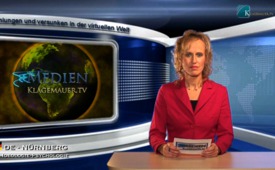 Verschlungen und versunken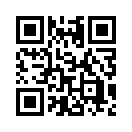 Die Berliner Psychotherapeutin F. Kühne kennt aus ihrer Praxis nur zu gut, wie insbesondere junge Menschen in der virtuellen Welt des Internets seelisch und geistig verarmen und vereinsamen.Die Berliner Psychotherapeutin F. Kühne kennt aus ihrer Praxis nur zu gut, wie insbesondere junge Menschen in der virtuellen Welt des Internets seelisch und geistig verarmen und vereinsamen. Sie verlieren dann ihre Beziehungsfähigkeit und sind höchst suizidgefährdet. Online-Konversationen seien lediglich „Formen der passiven Kommunikation, bei der all das verloren geht, was wir brauchen, um Nähe aufzubauen und dauerhaft zu stabilisieren”, so Kühne. Sie fürchtet, dass die Menschen der Zukunft nur noch in dunklen Räumen vor hellen Bildschirmen sitzen werden. Laut Weltgesundheitsorganisation (WHO) wird in Industrieländern die Depression bis zum Jahre 2030 die am häufigsten festgestellte Krankheit sein. Wer verhindert, dass die Menschen vom Drachen des kollektiven Wahnsinns verschlungen werden? Was muss geschehen, um die Menschen noch vor dem Versinken im Morast der virtuellen Welt retten zu können?von ef.Quellen:http://charismatismus.wordpress.com/2012/08/01/psychoschaden-durch-intensives-eintauchen-in-online-netzwerke/Das könnte Sie auch interessieren:---Kla.TV – Die anderen Nachrichten ... frei – unabhängig – unzensiert ...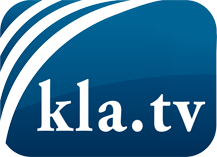 was die Medien nicht verschweigen sollten ...wenig Gehörtes vom Volk, für das Volk ...tägliche News ab 19:45 Uhr auf www.kla.tvDranbleiben lohnt sich!Kostenloses Abonnement mit wöchentlichen News per E-Mail erhalten Sie unter: www.kla.tv/aboSicherheitshinweis:Gegenstimmen werden leider immer weiter zensiert und unterdrückt. Solange wir nicht gemäß den Interessen und Ideologien der Systempresse berichten, müssen wir jederzeit damit rechnen, dass Vorwände gesucht werden, um Kla.TV zu sperren oder zu schaden.Vernetzen Sie sich darum heute noch internetunabhängig!
Klicken Sie hier: www.kla.tv/vernetzungLizenz:    Creative Commons-Lizenz mit Namensnennung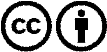 Verbreitung und Wiederaufbereitung ist mit Namensnennung erwünscht! Das Material darf jedoch nicht aus dem Kontext gerissen präsentiert werden. Mit öffentlichen Geldern (GEZ, Serafe, GIS, ...) finanzierte Institutionen ist die Verwendung ohne Rückfrage untersagt. Verstöße können strafrechtlich verfolgt werden.